CURRICULUM VITAE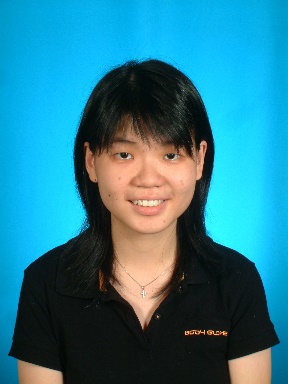 PERSONAL PARTICULARSPERSONAL PARTICULARSPERSONAL PARTICULARSPERSONAL PARTICULARSPERSONAL PARTICULARSPERSONAL PARTICULARSNAMENAMENAME: THIAN SIAW YIN: THIAN SIAW YIN: THIAN SIAW YINNRIC NO.NRIC NO.NRIC NO.: 860726-52-5640: 860726-52-5640: 860726-52-5640PLACE OF BIRTHPLACE OF BIRTHPLACE OF BIRTH: KUCHING, SARAWAK: KUCHING, SARAWAK: KUCHING, SARAWAKNATIONALITYNATIONALITYNATIONALITY: MALAYSIAN: MALAYSIAN: MALAYSIANEMAILEMAILEMAIL: siawyin_thian@yahoo.com: siawyin_thian@yahoo.com: siawyin_thian@yahoo.comPERMANENT ADDRESSPERMANENT ADDRESSPERMANENT ADDRESS: NO. 25, LOT 1765, LAMAN BONG CHIN TERRACE, JLN ROCK,    93200 KCH, SARAWAK.: NO. 25, LOT 1765, LAMAN BONG CHIN TERRACE, JLN ROCK,    93200 KCH, SARAWAK.: NO. 25, LOT 1765, LAMAN BONG CHIN TERRACE, JLN ROCK,    93200 KCH, SARAWAK.MAILING ADDRESSMAILING ADDRESSMAILING ADDRESS: (Same as permanent address): (Same as permanent address): (Same as permanent address)PHONE NUMBERPHONE NUMBERPHONE NUMBER: 012-8955135: 012-8955135: 012-8955135SEXSEXSEX: FEMALE: FEMALE: FEMALERACERACERACE: CHINESE: CHINESE: CHINESEMARITAL STATUSMARITAL STATUSMARITAL STATUS: SINGLE: SINGLE: SINGLELANGUAGES LANGUAGES LANGUAGES LANGUAGES LANGUAGES LANGUAGES SPOKEN AND WRITTENSPOKEN AND WRITTENSPOKEN AND WRITTEN1. ENGLISH2. BAHASA MALAYSIA3. CHINESEEDUCATIONEDUCATIONEDUCATIONEDUCATIONEDUCATIONSep 2013 – Currently Sep 2013 – Currently Sep 2013 – Currently Universiti Tenaga NasionalUniversiti Tenaga NasionalKajang, SelangorPursuing PhD degree in Civil EngineeringPursuing PhD degree in Civil EngineeringPursuing PhD degree in Civil EngineeringPursuing PhD degree in Civil EngineeringPursuing PhD degree in Civil EngineeringPursuing PhD degree in Civil Engineering2009 – 20122009 – 2012Universiti Tenaga NasionalUniversiti Tenaga NasionalUniversiti Tenaga NasionalKajang, SelangorCourse : Master in Civil Engineering: Master in Civil Engineering: Master in Civil Engineering: Master in Civil EngineeringCGPA: 3.33: 3.33: 3.33: 3.332004 – 2009 2004 – 2009 Universiti Tenaga NasionalUniversiti Tenaga NasionalUniversiti Tenaga NasionalKajang, SelangorCourse Bachelor in Civil Engineering (Hons.)Bachelor in Civil Engineering (Hons.)Bachelor in Civil Engineering (Hons.)Bachelor in Civil Engineering (Hons.)CGPA: 3.50: 3.50: 3.50: 3.501999 – 20031999 – 2003Sekolah Menengah Kebangsaan Green RoadSekolah Menengah Kebangsaan Green RoadSekolah Menengah Kebangsaan Green RoadKuching, SarawakSPM: Aggregate 6, Grade 1: Aggregate 6, Grade 1: Aggregate 6, Grade 1: Aggregate 6, Grade 1PMR: 8 As: 8 As: 8 As: 8 AsEXTRA CURRICULUM ACTIVITIESEXTRA CURRICULUM ACTIVITIESEXTRA CURRICULUM ACTIVITIESEXTRA CURRICULUM ACTIVITIESEXTRA CURRICULUM ACTIVITIESEXTRA CURRICULUM ACTIVITIES2003 – 20082003 – 20082003 – 2008Universiti Tenaga NasionalUniversiti Tenaga NasionalKajang, SelangorParticipation of Innovation & Invention Design Competition (InDec 2007)Committee member of the Christmas play, organized by Uniten Christian Fellowship AssociationParticipation of Innovation & Invention Design Competition (InDec 2007)Committee member of the Christmas play, organized by Uniten Christian Fellowship AssociationParticipation of Innovation & Invention Design Competition (InDec 2007)Committee member of the Christmas play, organized by Uniten Christian Fellowship AssociationParticipation of Innovation & Invention Design Competition (InDec 2007)Committee member of the Christmas play, organized by Uniten Christian Fellowship AssociationParticipation of Innovation & Invention Design Competition (InDec 2007)Committee member of the Christmas play, organized by Uniten Christian Fellowship AssociationParticipation of Innovation & Invention Design Competition (InDec 2007)Committee member of the Christmas play, organized by Uniten Christian Fellowship AssociationWORKING EXPERIENCEWORKING EXPERIENCEWORKING EXPERIENCEWORKING EXPERIENCEWORKING EXPERIENCEWORKING EXPERIENCEIndustrial traineeIndustrial traineeIndustrial traineeIndustrial traineeIndustrial traineeIndustrial traineeJoined Jurutera Perunding Primareka Sdn. Bhd. (Puchong)Joined Jurutera Perunding Primareka Sdn. Bhd. (Puchong)Joined Jurutera Perunding Primareka Sdn. Bhd. (Puchong)Joined Jurutera Perunding Primareka Sdn. Bhd. (Puchong)Joined Jurutera Perunding Primareka Sdn. Bhd. (Puchong)Joined Jurutera Perunding Primareka Sdn. Bhd. (Puchong)Design buildingsDraftingDesign buildingsDraftingDesign buildingsDraftingDesign buildingsDraftingDesign buildingsDraftingDesign buildingsDraftingJoined HSS Engineering Sdn. Bhd. (Bandar Sri Permaisuri)Joined HSS Engineering Sdn. Bhd. (Bandar Sri Permaisuri)Joined HSS Engineering Sdn. Bhd. (Bandar Sri Permaisuri)Joined HSS Engineering Sdn. Bhd. (Bandar Sri Permaisuri)Joined HSS Engineering Sdn. Bhd. (Bandar Sri Permaisuri)Joined HSS Engineering Sdn. Bhd. (Bandar Sri Permaisuri)Design highway and road signageDraftingDesign highway and road signageDraftingDesign highway and road signageDraftingDesign highway and road signageDraftingDesign highway and road signageDraftingDesign highway and road signageDraftingTranslation jobs (freelance)Translation jobs (freelance)Translation jobs (freelance)Translation jobs (freelance)Translation jobs (freelance)Translation jobs (freelance)ADR Sdn. Bhd.Translate documentaries and movies BERJAYA HVN Sdn. Bhd. Translate moviesSky Tech Sdn. Bhd. Translate moviesLanguages : English to Malay (vice versa); Chinese to Malay; Chinese to EnglishPreference : Drama seriesADR Sdn. Bhd.Translate documentaries and movies BERJAYA HVN Sdn. Bhd. Translate moviesSky Tech Sdn. Bhd. Translate moviesLanguages : English to Malay (vice versa); Chinese to Malay; Chinese to EnglishPreference : Drama seriesADR Sdn. Bhd.Translate documentaries and movies BERJAYA HVN Sdn. Bhd. Translate moviesSky Tech Sdn. Bhd. Translate moviesLanguages : English to Malay (vice versa); Chinese to Malay; Chinese to EnglishPreference : Drama seriesADR Sdn. Bhd.Translate documentaries and movies BERJAYA HVN Sdn. Bhd. Translate moviesSky Tech Sdn. Bhd. Translate moviesLanguages : English to Malay (vice versa); Chinese to Malay; Chinese to EnglishPreference : Drama seriesADR Sdn. Bhd.Translate documentaries and movies BERJAYA HVN Sdn. Bhd. Translate moviesSky Tech Sdn. Bhd. Translate moviesLanguages : English to Malay (vice versa); Chinese to Malay; Chinese to EnglishPreference : Drama seriesADR Sdn. Bhd.Translate documentaries and movies BERJAYA HVN Sdn. Bhd. Translate moviesSky Tech Sdn. Bhd. Translate moviesLanguages : English to Malay (vice versa); Chinese to Malay; Chinese to EnglishPreference : Drama series